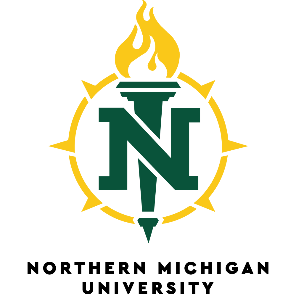                CHANGE-IN-USE   OF SPACE REQUESTBuilding/Location___________________________ Room/s:  	________________________  										________________________										________________________Requestor/Contact Person____________________  Phone #: ________________________	Present Use of Space:  _____________________________________________________________________________________________________________________________________Description & Reason for Requested Change:  _______________________________ _______________________________________________________________________Remodeling Required:		Yes________		No________				If yes:		Mechanical	___________	Electrical _______ 	Architectural	_______				Telecommunications	_____	Other	_________	Rekeying door	_______		Explain:  ______________________________________________________________________	______________________________________________________________________________Signatures/Approvals:							Originator & Title:  ____________________________________	Date:________		Dean/Department Head: ________________________________	Date:________		Divisional V.P.: ______________________________________	Date:________Forward to Engineering & Planning/Facilities							Engineering & Planning/Facilities Review:		(Facilities Use Only)In accordance with Campus Master Plan   Yes______	No______Does Requested Changes Meet NMU Space Standards?  Yes  _____	  No _____Alternatives Which Could Be Considered: _____________________________Is Asbestos Present in Renovation Area?	Yes _____	No _____Renovation Required to meet NMU Standards & Codes_______________________________________________________________________________________________Recommendation by Reviewer:Reviewed by:________________________________ Title:__________ Date:___________Approval to Proceed:	Yes ______	No ______Associate VP of Engineering & Planning _______________________________Date:___________